Технологическая карта. Изготовление скворечника.Изготовление крыши скворечникаСборка изделия№Последовательность выполнения работГрафическое изображениеИнструменты и приспособления1Выбрать заготовку с учётом припусков на обработку (20х200х400) – 2 шт(20х200х400) – 3 шт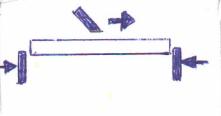 Верстак,рубанок2Разметить заготовки по размерам. Разметить отверстие R 20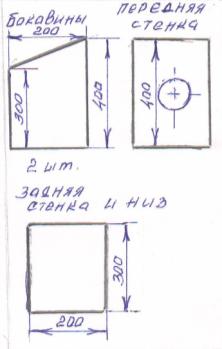 Верстак,линейка, угольник3Соединить детали между собой на гвоздях.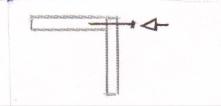 Верстак, молоток, гвозди№Последовательность выполнения работГрафическое изображениеИнструменты и приспособления1Выбрать заготовку (1х300х400) и выправить ее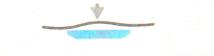 Киянка, правильная плита2Разметить заготовку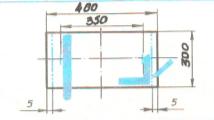 Линейка, угольник, чертилка3Вырезать заготовку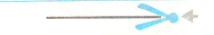 ножницы4Выправить заготовку и снять заусеницы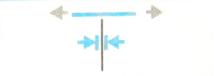 Киянка, правильная плита, напильник, тиски5Согнуть по линии сгиба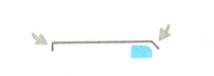 Киянка, тиски, оправка№Последовательность выполнения работГрафическое изображениеИнструменты и приспособления1Закрепить крышу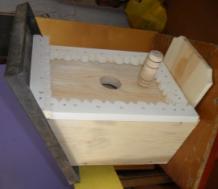 Молоток, гвозди2Украсить декоративной резьбойЭлектрический лобзик